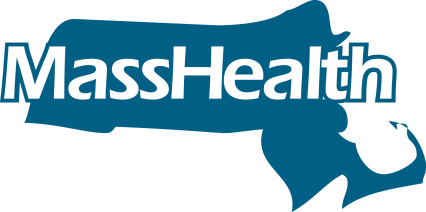 ຂໍ້ມູນຈາກ MassHealth ມີຄວາມສຳຄັນ. ຄວນແປມັນໃນທັນທີ.ພວກເຮົາສາມາດແປມັນໃຫ້ທ່ານໄດ້ໂດຍບໍ່ເສຍຄ່າ. ໂທຫາສູນບໍລິການລູກຄ້າຂອງ MassHealth ເພື່ອຮ້ອງຂໍການບໍລິການນີ້.ຂໍ້ມູນຈາກ MassHealth ຍັງມີໃຫ້ໃນຮູແບບອື່ນນຳອີກ ເຊັ່ນວ່າ ຕົວໜັງສືໂພງສຳລັບຄົນຕາບອດ ແລະ ຕົວພິມໃຫຍ່. ເພື່ອຂໍເອາສຳເນົາໃນຮູບແບບອື່ນ, ກະລຸນາໂທຫາພວກເຮົາທີ່ເບີ 
(800) 841-2900 (TTY: (800) 497-4648).ນອກນັ້ນ ທ່ານຍັງສາມາດແປຂໍ້ມູນໃນໜ້າເວັບນີ້ ຫຼື ໜ້າເວັບໃດໆກໍຕາມຂອງ Mass.gov ໄດ້ຢ່າງງ່າຍດາຍ ໂດຍໃຊ້ປຸ່ມ “Select Language” (ເລືອກພາສາ) ຂ້າງເທິງ. ປຸ່ມ “Select Language” ຈະແປມັນເປັນພາສາທີ່ລະບຸໄວ້.